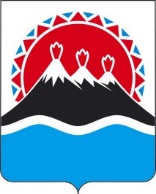 П О С Т А Н О В Л Е Н И ЕПРАВИТЕЛЬСТВА  КАМЧАТСКОГО КРАЯ                   г. Петропавловск-КамчатскийПРАВИТЕЛЬСТВО ПОСТАНОВЛЯЕТ:Внести в постановление Правительства Камчатского края от 03.09.2020 № 353-П «Об утверждении Порядков предоставления из краевого бюджета субсидий юридическим лицам и индивидуальным предпринимателям на реализацию дополнительных мероприятий, направленных на снижение напряженности на рынке труда Камчатского края» следующие изменения:1) в приложении 1 к постановлению:а) в подпункте «б» пункта 2 части 6 слова «(об увольнении с работы)» заменить словами «(о переводе на другую работу, об увольнении с работы)»;б) абзац 5 части 15 после слов «и районный коэффициент» дополнить словами «, за фактическое отработанное время»;2) абзац 5 части 15 приложения 2 к постановлению после слов «и районный коэффициент» дополнить словами «, за фактическое отработанное время».Настоящее постановление вступает в силу через 10 дней после дня            его официального опубликования и распространяется на правоотношения, возникшие с 14 сентября 2020 года.[Дата регистрации]№[Номер документа]О внесении изменений в постановление Правительства Камчатского края от 03.09.2020 
№ 353-П «Об утверждении Порядков предоставления из краевого бюджета субсидий юридическим лицам и индивидуальным предпринимателям на реализацию дополнительных мероприятий, направленных на снижение напряженности на рынке труда Камчатского края» Председатель Правительства - Первый вице-губернатор Камчатского края[горизонтальный штамп подписи 1]А.О. Кузнецов